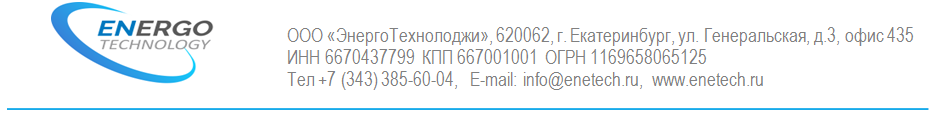 ОПРОСНЫЙ ЛИСТ ДЛЯ ЗАКАЗА КСОЗАКАЗЧИК 	(наименование организации) (ответственное лицо, должность, конт.телефон)(подпись ответственного лица, дата)Запрашиваемые данныеЗапрашиваемые данныеЗапрашиваемые данныеЗапрашиваемые данныеОтветы заказчикаОтветы заказчикаОтветы заказчикаОтветы заказчикаСборныешиныСборныешиныСборныешиныНоминальное напряжение, кВСборныешиныСборныешиныСборныешиныНоминальный ток, АСхемы главных цепей (первичных соединений)Схемы главных цепей (первичных соединений)Схемы главных цепей (первичных соединений)Схемы главных цепей (первичных соединений)Камера КСОКамера КСОКамера КСОНомер камеры по плануКамера КСОКамера КСОКамера КСОНазначение камерыКамера КСОКамера КСОКамера КСОНомер схемы главных цепейКамера КСОКамера КСОКамера КСОНомер схемы вторичных цепейТипы и технические данныеТип выключателяТип выключателяТип выключателяТипы и технические данныеШинный разъединительШинный разъединительШинный разъединительТипы и технические данныеЛинейный разъединительЛинейный разъединительЛинейный разъединительТипы и технические данныеЗаземлительЗаземлительЗаземлительТипы и технические данныеПредохранители, плавкая вставкаПредохранители, плавкая вставкаПредохранители, плавкая вставкаТипы и технические данныеТрансформатор токаТрансформатор токаТрансформатор токаТипы и технические данныеТрансформатор напряженияТрансформатор напряженияТрансформатор напряженияТипы и технические данныеТрансформатор тока нулевойпоследовательностиТрансформатор тока нулевойпоследовательностиТрансформатор тока нулевойпоследовательностиТипы и технические данныеТрансформатор собственных нуждТрансформатор собственных нуждТрансформатор собственных нуждТипы и технические данныеОграничитель перенапряженияОграничитель перенапряженияОграничитель перенапряженияТипы и технические данныеОперативный токОперативный токОперативный токТипы и технические данныеУчетУчетУчетТипы и технические данныеОбогревОбогревОбогревТипы и технические данныеЭлементы электромагнитнойблокировкиЭлементы электромагнитнойблокировкиЭлементы электромагнитнойблокировкиТипы и технические данныеВид защитыМТЗМТЗТипы и технические данныеВид защитыТоковая отсечкаТоковая отсечкаТипы и технические данныеВид защитыПерегрузкаПерегрузкаТипы и технические данныеВид защитыМикропроцессорная защитаМикропроцессорная защитаТипы и технические данныеВид защитыЗащита от замыканий на землюЗащита от замыканий на землюКоличество шинных мостовКоличество шинных мостовКоличество шинных мостовКоличество шинных мостовРасстояние между фасадами камерРасстояние между фасадами камерРасстояние между фасадами камерРасстояние между фасадами камерНаличие торцевых панелейНаличие торцевых панелейНаличие торцевых панелейНаличие торцевых панелей